Inscription des participants au cortège de la Fête des Saisons 2023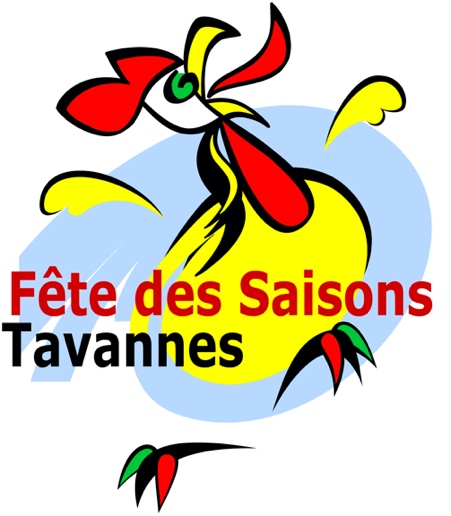 A remettre avant le 1er juin 2023 à : Aurélie Acebedo, 	Clos des Mottes 7, 2715 Monible ou à a.acebedo@bluewin.chEn cas de questions, n’hésitez pas à me solliciter au 	079/441 27 43 ou à a.acebedo@bluewin.chLe thème général pour 2023 est  « Mythes et légendes ».Société :  _________________________________________________________________Responsable du char :   	Nom, prénom       _________________________________________	Adresse postale   _________________________________________	Numéro de tél.    ________________________________________Votre thème  :        ____________________________________________Le thème n’est enregistré qu’après réception de la feuille d’inscription.EntourerAvez-vous besoin d'un tracteur? (oui ou non) :  ______Lieu de construction précis :    _______________________________________________ Pour la collation, je vous recontacterai en juillet.Sur présentation du ticket, la fête des Saisons vous offre 200.- de fleurs dans le Magasin Paroz-Fleur à Tavannes si elles sont commandées avant le 1er Juillet (temps nécessaire aux commandes).groupe chars musique 